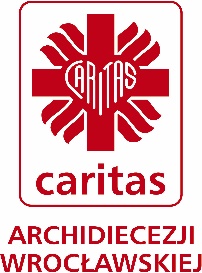 Caritas Archidiecezji Wrocławskiejul. Katedralna 750-328 Wroclawtel.: 71 32 71 300e-mail: wroclaw@caritas.plwww.wroclaw.caritas.plANKIETA DLA KANDYDATA NA WOLONTARIUSZADANE OSOBOWEPROFIL KANDYDATAPREFERENCJE KANDYDATAW przypadku osób niepełnoletnich wymagana jest zgoda rodzica lub opiekuna prawnego. Dane zawarte w ankiecie będą wykorzystane wyłącznie do celów rekrutacyjnych Caritas Archidiecezji Wrocławskiej. Podpisane poniższe oświadczenie, będzie dla nas podstawą do korzystania z danych zawartych w ankiecie.Odbiorcą Pani/Pana danych osobowych będzie Caritas Archidiecezji Wrocławskiej z siedzibą we Wrocławiu przy 
ul. Katedralnej 7.Wyrażam zgodę na przetwarzanie, przechowywanie przez Caritas Archidiecezji Wrocławskiej danych osobowych zawartych w ankiecie (ustawa o ochronie danych osobowych z dn. 29.08.1997 r. Tekst jednolity - Dz.U.z 2015r., poz. 2135 z późn. zm. ).Wyrażam zgodę na publikację zdjęć mojego wizerunku związanych z działalnością  w ramach promocji Caritas i na stronach www Caritas.……………………………………………….                                                              …………………………………                         miejsce i data                                                                		                                        podpisIMIĘIMIĘNAZWISKONAZWISKOData urodzeniaData urodzeniaPesel:Seria i numer dowodu:Adres stałego zameldowaniaAdres stałego zameldowaniaAdres stałego zameldowaniaAdres stałego zameldowaniaAdres stałego zameldowaniaAdres stałego zameldowaniaAdres stałego zameldowaniaAdres stałego zameldowaniaAdres stałego zameldowaniaAdres stałego zameldowaniaAdres stałego zameldowaniaAdres do korespondencji (jeżeli jest inny od powyższego)Adres do korespondencji (jeżeli jest inny od powyższego)Adres do korespondencji (jeżeli jest inny od powyższego)Adres do korespondencji (jeżeli jest inny od powyższego)Adres do korespondencji (jeżeli jest inny od powyższego)Adres do korespondencji (jeżeli jest inny od powyższego)Adres do korespondencji (jeżeli jest inny od powyższego)Adres do korespondencji (jeżeli jest inny od powyższego)Adres do korespondencji (jeżeli jest inny od powyższego)Adres do korespondencji (jeżeli jest inny od powyższego)Adres do korespondencji (jeżeli jest inny od powyższego)Telefon kontaktowye-maile-mailOkreślenie aktywności zawodowejOkreślenie aktywności zawodowejOkreślenie aktywności zawodowej uczeń                           student                                   aktywny zawodowo                                rencista    emeryt                          bezrobotny                             inne........................................… uczeń                           student                                   aktywny zawodowo                                rencista    emeryt                          bezrobotny                             inne........................................… uczeń                           student                                   aktywny zawodowo                                rencista    emeryt                          bezrobotny                             inne........................................…Zdobyte wykształcenieZdobyte wykształcenieZdobyte wykształcenie podstawowe                   średnie                       wyższe                inne …………………………… podstawowe                   średnie                       wyższe                inne …………………………… podstawowe                   średnie                       wyższe                inne ……………………………Zawód wyuczonyNazwa i adres szkoły/uczelni/zakładu pracy Nazwa i adres szkoły/uczelni/zakładu pracy Nazwa i adres szkoły/uczelni/zakładu pracy Specjalizacja/ stanowisko pracyRok studiów/klasaUkończone szkolenia i kursy/placówka i data ukończeniaUkończone szkolenia i kursy/placówka i data ukończeniaUkończone szkolenia i kursy/placówka i data ukończeniawychowawca kolonijny......................................................................................................................................przewodnik wycieczek (typ uprawnienia)………………………………...............................................................ratownik wodny.................................................................................................................................................kierownik kolonii i obozów.................................................................................................................................trener (podaj dyscyplinę) ……………………………..........................................................................................prawo jazdy/ kategoria:.....................................................................................................................................kurs pierwszej pomocy medycznej...................................................................................................................inne…………………………...............................................................................................................................……………………………………...............................................................................................................................wychowawca kolonijny......................................................................................................................................przewodnik wycieczek (typ uprawnienia)………………………………...............................................................ratownik wodny.................................................................................................................................................kierownik kolonii i obozów.................................................................................................................................trener (podaj dyscyplinę) ……………………………..........................................................................................prawo jazdy/ kategoria:.....................................................................................................................................kurs pierwszej pomocy medycznej...................................................................................................................inne…………………………...............................................................................................................................……………………………………...............................................................................................................................wychowawca kolonijny......................................................................................................................................przewodnik wycieczek (typ uprawnienia)………………………………...............................................................ratownik wodny.................................................................................................................................................kierownik kolonii i obozów.................................................................................................................................trener (podaj dyscyplinę) ……………………………..........................................................................................prawo jazdy/ kategoria:.....................................................................................................................................kurs pierwszej pomocy medycznej...................................................................................................................inne…………………………...............................................................................................................................……………………………………...............................................................................................................................UmiejętnościUmiejętnościUmiejętnościobsługiwanie programów komputerowych, jakich …………………………………………….języki obce, jakie (zakres):…………………………………………….uzdolnienia artystyczne:.......................................uzdolnienia sprawnościowe:taniec, pływanie, gimnastyka, jazda konna, inne ………………………………………........korepetycje (przedmiot/ zakres)………………………………………………..udzielanie pierwszej pomocymajsterkowaniezainteresowania, hobby.……………………………................... ………………………………………......………………………………………......………………………………………......inne……………………........................……………………………………..........……………………………………….......……………………………………….......Czy pracowałaś/eś wcześniej jako wolontariusz?Czy pracowałaś/eś wcześniej jako wolontariusz?Czy pracowałaś/eś wcześniej jako wolontariusz?Czy pracowałaś/eś wcześniej jako wolontariusz?Czy pracowałaś/eś wcześniej jako wolontariusz? tak                         nieJeśli TAK, prosimy o określenie:Jeśli TAK, prosimy o określenie:Jeśli TAK, prosimy o określenie:Jeśli TAK, prosimy o określenie:Jeśli TAK, prosimy o określenie:Jeśli TAK, prosimy o określenie:Gdzie?Gdzie?Jak długo?Jak długo?W jakim charakterze?W jakim charakterze?W jakim charakterze?Cechy osobowościCechy osobowościCechy osobowościCechy osobowościCechy osobowościoptymizmkreatywnośćłatwość nawiązywania kontaktówcierpliwośćpunktualnośćoptymizmkreatywnośćłatwość nawiązywania kontaktówcierpliwośćpunktualnośćoptymizmkreatywnośćłatwość nawiązywania kontaktówcierpliwośćpunktualnośćenergicznośćasertywnośćempatiainne………………………………………………...........………………………………………………………………….energicznośćasertywnośćempatiainne………………………………………………...........………………………………………………………………….Preferowane obszary działań Preferowane obszary działań Preferowane obszary działań Preferowane obszary działań oświata, edukacja, wychowanieochrona zdrowia: szpitale, rehabilitacja, hospicjawspieranie i opieka nad osobami starszymipomoc społeczna (profilaktyka społeczna, więziennictwo, uzależnienia, sieroctwo, inne)pomoc niepełnosprawnymoświata, edukacja, wychowanieochrona zdrowia: szpitale, rehabilitacja, hospicjawspieranie i opieka nad osobami starszymipomoc społeczna (profilaktyka społeczna, więziennictwo, uzależnienia, sieroctwo, inne)pomoc niepełnosprawnymwspółpraca międzynarodowa, integracja europejskamedia, komunikacja, promocjainne, jakie? ………………………………………………………………..................................................................................................................................................................................współpraca międzynarodowa, integracja europejskamedia, komunikacja, promocjainne, jakie? ………………………………………………………………..................................................................................................................................................................................Preferowany rodzaj pracyPreferowany rodzaj pracyPreferowany rodzaj pracyPreferowany rodzaj pracypraca samodzielnapraca pomocniczapraca zespołowapraca z dziećmi i młodzieżąpraca z osobami starszymipomoc w nauce :przedmioty humanistyczne:……………….……………………………………………………..przedmioty ścisłe:…………………………..…………………………………………….……….języki obce, jakie?………………………….……………………………………………………..pozyskiwanie funduszy, sponsorówpraca samodzielnapraca pomocniczapraca zespołowapraca z dziećmi i młodzieżąpraca z osobami starszymipomoc w nauce :przedmioty humanistyczne:……………….……………………………………………………..przedmioty ścisłe:…………………………..…………………………………………….……….języki obce, jakie?………………………….……………………………………………………..pozyskiwanie funduszy, sponsorówpomoc w organizowaniu imprez, akcji, konferencjipomoc humanitarna w krajupomoc humanitarna za granicąprace biuroweprace komputerowe, jakie? ………………………...............................................…………………………………………………………….....……………………………………………………………......redagowanie tekstów, ulotek, plakatów, itpinne .…………………………………………………...........……………………………………………………….……......……………………………………………………………...pomoc w organizowaniu imprez, akcji, konferencjipomoc humanitarna w krajupomoc humanitarna za granicąprace biuroweprace komputerowe, jakie? ………………………...............................................…………………………………………………………….....……………………………………………………………......redagowanie tekstów, ulotek, plakatów, itpinne .…………………………………………………...........……………………………………………………….……......……………………………………………………………...Preferowany charakter pracy wolontarystycznejPreferowany charakter pracy wolontarystycznejPreferowany charakter pracy wolontarystycznejPreferowany charakter pracy wolontarystycznejstały (systematyczny)                                      akcyjny                                                    okresowystały (systematyczny)                                      akcyjny                                                    okresowystały (systematyczny)                                      akcyjny                                                    okresowystały (systematyczny)                                      akcyjny                                                    okresowyDyspozycyjność Dyspozycyjność Dyspozycyjność Dyspozycyjność Skąd się o nas dowiedziałaś/eś?Skąd się o nas dowiedziałaś/eś?Skąd się o nas dowiedziałaś/eś?Skąd się o nas dowiedziałaś/eś?prasa, radio, telewizjaplakaty, ulotkiogłoszenia parafialneszkoła, uczelniainternetorganizacja, jaka?……………………szkoła, uczelniainternetorganizacja, jaka?……………………znajomiinne……………………….…………………………………..